МЕХАНИЗМ РЕГУЛИРОВАНИЯ РЕГИОНАЛЬНОЙ ПОЛИТИКИ В СФЕРЕ ЗАНЯТОСТИ НАСЕЛЕНИЯ  (НА ПРИМЕРЕ ЛЕНИНГРАДСКОЙ ОБЛАСТИ)Рынок труда, как любой другой рынок, испытывает на себе влияние объективных рыночных законов и принципов функционирования, но в силу «человеческой» природы его составляющих, как ни один другой, нуждается в государственном регулировании, цель которого состоит в обеспечении права на труд и защиту от безработицы, с одной стороны, и обеспечении роста ВВП, национального дохода, качества жизни населения – с другой.Проблема занятости населения — это проблема вовлечения людей в трудовую деятельность, а также уровень удовлетворения их потребности в труде рабочими местами. Однако не все трудоспособные люди имеют работу, существуют и безработные. Особую категорию безработных составляют трудоспособные граждане предпенсионного возраста, которые еще не достигли пенсионного возраста, но при этом, по независящим от них причинам, лишившиеся заработка и рабочего места. Эта категория граждан наиболее уязвима в их социальном праве на труд, так как спрос на труд данной категории граждан со стороны работодателей является небольшим [2].Занятость является одним из главных макроэкономических показателей и условий, который с одной стороны характеризует качество и уровень жизни в стране, а с другой стороны является отражением эффективности проводимой социально-экономической политики действующим правительством [3].Рассматривая уровень безработицы по регионам, следует отметить наличие значительного числа регионов с высоким уровнем безработицы и регионов, где безработица носит застойный характер.В январе 2016 года при сохранявшейся стабильной ситуации на рынке труда Ленинградской области наблюдалось некоторое увеличение предложения рабочий силы на рынке труда и сокращение спроса на рабочую силу.На января 2016 года безработными признаны 723 человека, которым назначена социальная выплата в виде пособия по безработице. В течение января с регистрационного учета сняты по различным причинам 1167 человек, обратившийся в целях поиска подходящей работы, в т.ч. 689 безработных гражданина. При содействии службы занятости населения: - трудоустроен 551 человек, из них: 229 человек (41,6%) в период до признания их безработными; - приступили к профессиональному обучению 25 безработных граждан; - получили госуслугу по профориентации 569 граждан; В январе 2016 года служба занятости населения работала: - с 3965 гражданами, подавшими заявление о предоставлении госуслуг, из них каждый второй гражданин обратился за содействием в поиске подходящей работы - 1646 человек; - эффективность трудоустройства граждан (отношение трудоустроенных граждан к ищущим работу гражданам) – 33,5%. На 1 февраля 2016 года на учете в службе занятости населения состояло 6238 человек, ищущих работу, что на 481 человека больше, чем на 1 января 2016 года. - пособие по безработице назначено 723 безработным гражданам.Ленинградская область продолжает входить в ограниченное число субъектов Российской Федерации, имеющая наименьшее значение по уровню регистрируемой безработицы (рис.1) [4].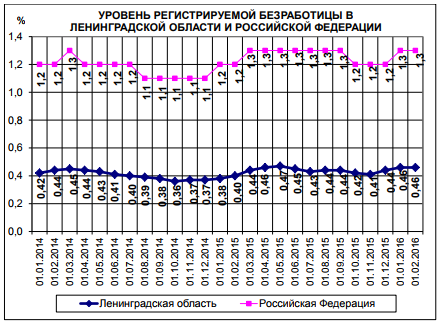 Рисунок 1. – Уровень регистрируемой безработицы в Ленинградской области и Российской Федерации [4]На уровне региона политика занятости призвана, с одной стороны, свести к минимуму региональные неравенства для сокращения имеющегося разрыва в социально-экономическом развитии регионов и снижения социальной напряженности в стране, а с другой – формировать такой уровень и такую структуру занятости населения, которые способствуют цели развития данного региона [1]. Деятельность в сфере занятости населения Ленинградской области направлена на сохранение социальной стабильности в регионе, предотвращение роста напряженности на рынке труда, предупреждение массовой безработицы и улучшение использования трудовых ресурсов. Из существующих методов государственного регулирования занятости в Ленинградской области используются как экономическое, так и организационные:– льготное кредитование и налогообложение (система преференций для инвесторов); – бюджетная политика стимулирования предпринимателей сохранять и создавать рабочие места, осуществлять профессиональное обучение кадров; – функционирование службы занятости и трудоустройства; – проведение ярмарок вакансий, «Дней информационных услуг» и «Дней защиты от безработицы»; – организация общественных работ;  – профессиональное обучение и дополнительное профессиональное образование женщин в период отпуска по уходу за ребенком и пенсионеров, которые стремятся возобновить трудовую деятельность; - Совершенствование системы мониторинга, прогнозирования потребности экономики в кадрах необходимой квалификации;- Повышение эффективности регулирования процессов формирования, распределения и закрепления трудовых ресурсов;- «Содействие в трудоустройстве инвалидов с целью их интеграции в общество»;- «Расширение профориентации и популяризации рабочих профессий»;- «Повышение занятости населения»;- «Сокращение маятниковой трудовой миграции»;- «Формирование Центров деловой активности территорий на базе центров занятости населения»;С 2016 года началась реализация проектных инициатив:- Создание Портала «Кадровый потенциал Ленинградской области»- Легализация занятости на предприятиях «Белая зарплата»- Комплексная система содействия самозанятости граждан «Займись делом»- Система трудоустройства пенсионеров и людей предпенсионного возраста «50 +»Ожидаемые результаты:  доля численности нашедших работу граждан в численности граждан, обратившихся за содействием в поиске подходящей работы в течение года составит по прогнозам в 2018 году 70%, в 2030 году – 80%, уровень регистрируемой безработицы снизится с 0,5% в 2018 году до 0,45 с 2030 году, трудоустроенные инвалиды в 2018 году составят 2100 чел, в 2030 году – 10 500 чел., количество вакансий на одного работника центра занятости увеличится с 40% в 2018 году до 48% в 2030 году [5]. Литература1. Белохвостова Н.В. Механизмы государственного регулирования занятости населения // Сервис в России и зарубежом, 2016. – [Электронный ресурс] URL: https://cyberleninka.ru/article/n/mehanizmy-gosudarstvennogo-regulirovaniya-zanyatosti-naseleniya (дата обращения: 21.02.2018).2. Государственная поддержка занятости трудоспособных инвалидов в Краснодарском крае / Артемова Е. И., Андреев С. Ю., Мищенко Е. А., Киященко Е. А. // Политематический сетевой электронный научный журнал Кубанского государственного аграрного университета. — 2016. — № 116. — С. 855–869.3. Институциональные аспекты регулирования рынка труда в аграрном секторе экономики / Андреев С. Ю., Латыш И. С. // Экономика и социум. — 2015. — № 5–1 (18). — С. 89–92.4. Информация о развитии рынка труда Ленинградской области в январе 2016 года [Электронный ресурс] URL: http://www.job.lenobl.ru/Files/file/1455545117.pdf (дата обращения: 21.02.2018).5. Стратегия развития занятости населения ленинградской области  до 2030 года. [Электронный ресурс] URL: http://www.job.lenobl.ru/Files/file/25_let__strategiya.pdf (дата обращения: 21.02.2018).